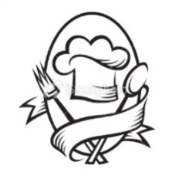 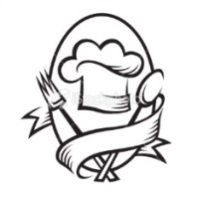 BREAKFAST        WORLD  TOUR                  JOURNAL 2016.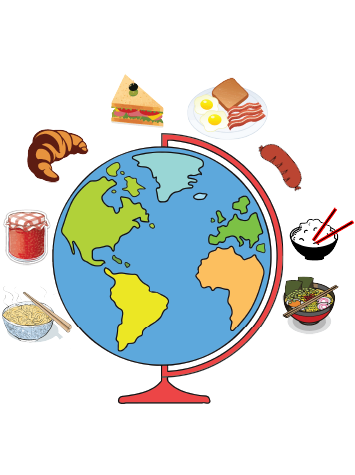 NAME:DATE: Breakfast World Tour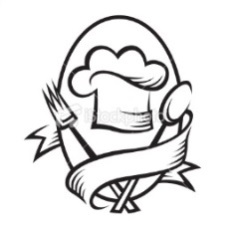 Name of country: ________________________________________________________Label on the map below the country, capital city and its two closest countries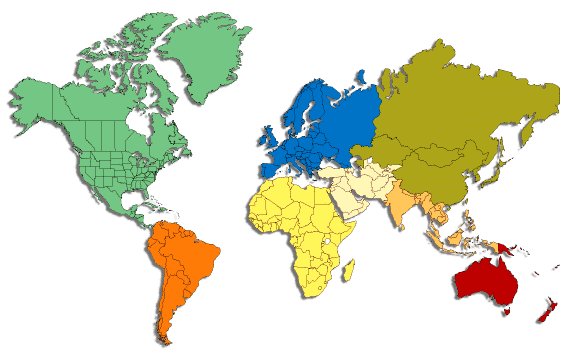 Draw and colour its flag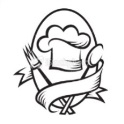 Population:  _________________________________________Hemisphere: ________________________________________Currency: ___________________________________________Area km² : ___________________________________________Government leaders name: _________________________Exports: _____________________________________________Language: ___________________________________________Find 3 words or phrases in this language include the English translation:___________________________________________________________________________English: ___________________________________________________________________________________________________________________________________________________English: ___________________________________________________________________________________________________________________________________________________English: ________________________________________________________________________Find 2 landmarks for this country, include an image:______________________________________________________________________________________________________________________________________________________Find a festival this country celebrates and describe it: ________________________________________________________________________________________________________________________________________________________________________________________________________________________________________________________________________________________________________________________Find a youtube clip of music from this country and include link: ______________________________________________________________________________National dish: _______________________________________________________________Include an image belowBreakfast dish: _____________________________________________________________Include a recipe below:National costume: __________________________________________________________Image:Find 2 celebrities or famous sports stars from this country, explain who they are and why they are well known and admired: ____________________________________________________________________________________________________________________________________________________________________________________________________________________________________________________________________________________________________________________________________________________________________________________________________________________________________________________________________________________Where could you go in Sydney to eat food from this country?____________________________________________________________________________________________________________________________________________________________Name the most interesting fact you have learnt about this country:____________________________________________________________________________________________________________________________________________________________What would be the worst thing about living there?____________________________________________________________________________________________________________________________________________________________What would be the best thing about living there?____________________________________________________________________________________________________________________________________________________________Three words you think best describe this country, its food and people:If you were to visit this country, what would you do first? Why?________________________________________________________________________________________________________________________________________________________________________________________________________________________________________________________________________________________________________________________Rate on the scale how much you enjoyed exploring this country:1       2       3       4       5       6       7       8       9       10Not 			moderately				A lot     at all